Year 4 Weekly Timetable   Week Commencing 21.11.22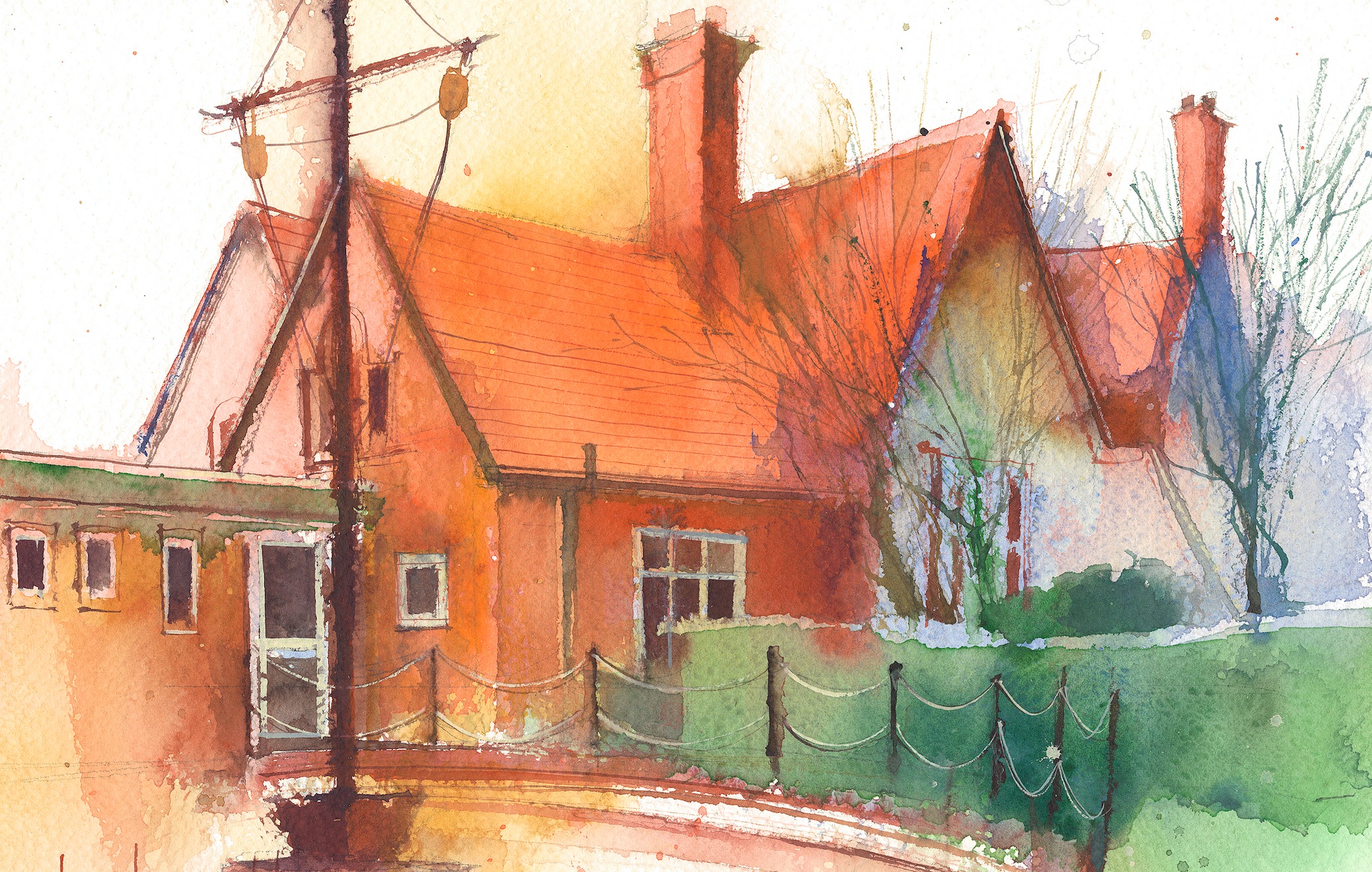 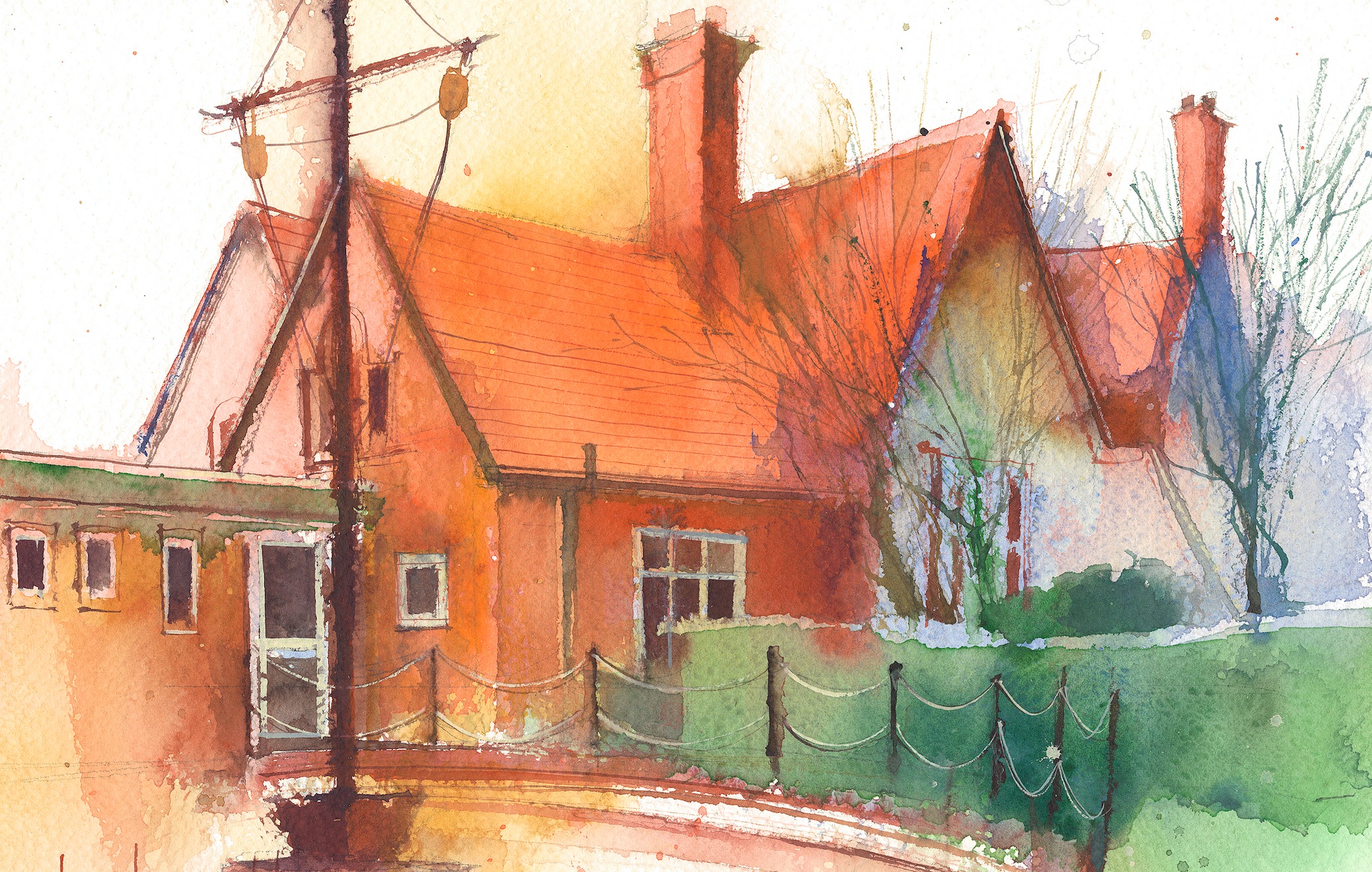 This timetable is available in the event that a Year 4 pupil is required to self-isolate at home, but the cohort remains open to other pupils.Please visit the Year 4 Remote Learning Page on the school website to access any downloadable resources and activity sheets.Session 1: 09:00-10:30Session 2:  10:50 – 12:15Session 3 and 4Session 3 and 4Monday21.11.22SUBJECT (Maths)By the end of this lesson your child should be able to:To subtract 4 digit numbers with one exchangeWe recommend the following resources and activities to achieve this objective:Third Space Addition and subtraction   lesson 6Third Space Addition and subtraction worksheet 1Fluent in 5 Week 10 Day 1Rapid Reasoning Week 10 Day 1By the end of this lesson your child should be able to:Practise words with “URE” spellings and complete comprehension exercise to go with the following spellingsmeasuretreasurepleasureenclosurecreaturefurniturepicturenatureadventureYour child will understand the meanings and the spellings of the above word list.SUBJECT (TOPIC)SUBJECT (Topic) Part 2By the end of this lesson your child should be able to:Build and draw circuits with components. Explore which materials are conductors and insulatorsWe recommend the following resources and activities to achieve this objective:Electrical equipment from our selection of materialsSUBJECT (TOPIC)SUBJECT (Topic) Part 2By the end of this lesson your child should be able to:Build and draw circuits with components. Explore which materials are conductors and insulatorsWe recommend the following resources and activities to achieve this objective:Electrical equipment from our selection of materialsTuesday22.11.22http://www.picture-news.co.uk/users/SUBJECT  (Maths)By the end of this lesson your child should be able to:To know how to interpret charts -We recommend the following resources and activities to achieve this objective:Third Space Statistics lesson 1Third Space Worksheets lesson 1Fluent in 5 Week 10 day 2Rapid Reasoning Week 10 day 2SUBJECT (Literacy)Newspaper Report 1By the end of this lesson your child should be able to:Create a newpaper report based on the Space Bat Angel approaching earthWe recommend the following resources and activities to achieve:The Iron Man Chapter 8-12By the end of this unit your child will be able to create their own newspaper report SUBJECT (ICT)  SpreadsheetsBy the end of this lesson your child should be able to:Write a Christmas Haiku poem for Christmas carol service. Write a Christmas acrostic “What Christmas means to me.”We recommend the following resources and activities to achieve:Twinkl powerpoints and templates for writing poemsSUBJECT (ICT)  SpreadsheetsBy the end of this lesson your child should be able to:Write a Christmas Haiku poem for Christmas carol service. Write a Christmas acrostic “What Christmas means to me.”We recommend the following resources and activities to achieve:Twinkl powerpoints and templates for writing poemsWednesday23.11.22https://www.heartsmartv.com/browseSUBJECT (Grammar)GrammarWe are learning to- useprogressive pronouns.By the end of this lesson yourchild should be able to:Identify progressivepronouns in sentences.Completing sentenceswith progressivepronouns.Writing sentences withpairs of progressivepronouns.SUBJECT  (Music)Introduction to the Ukulele (Half the class)Arithmetic skills(Half the class) Work through a varied range of arithmetic skills and answer a range of questionsFluent in 5 Week 8 day 3Rapid Reasoning Week 8 day 3SUBJECT (Art) JAPANESE ARTBy the end of this lesson your child should be able to Using Pastel Crayons create a Japanese art style volcanoSUBJECT (Art) JAPANESE ARTBy the end of this lesson your child should be able to Using Pastel Crayons create a Japanese art style volcanoThursday24.11.22IsingPopSUBJECT (Maths)By the end of this lesson your child should be able to:We recommend the following resources and activities to achieve this objective: To understand how to solve problems using discrete dataThird Space Statistics lesson 2Third Space  worksheet lesson 2Fluent in 5 Week 10 day 4Rapid Reasoning Week 10 day 4SUBJECT (Literacy) Newspaper report 2By the end of this lesson your child should be able to:Create a newpaper report based on the Space Bat Angel approaching earthWe recommend the following resources and activities to achieve:The Iron Man Chapter 8-12By the end of this unit your child will be able to create their own newspaper reportSUBJECT (Comprehension)By the end of this lesson your child should be able to:Answer questions on a given text.Use teaching text to model how to answer questions and then allocate practise text foe children to practise themselves.We recommend the following resources and activities to achieve this objective: Cracking comprehension Year 4 UNIT 2SUBJECT(P.E.)Tag RugbyBy the end of this lesson your child should be able to:Understand the  rules of Tag y Rugby and practise skills such as: Evade and tag opponents.  Pass and receive a pass at speed.Play small group rugby tournamentFriday25.11.22SUBJECT (Maths)By the end of this lesson your child should be able to:To be able to read and create line graphsWe recommend the following resources and activities to achieve this objective:Third Space Statistics  lesson 3Third Space Worksheet lesson 3Fluent in 5 Week 10 day 5Rapid Reasoning Week 10 day 5SUBJECT (LITERACY)By the end of this lesson your child should be able to understand :How to create a play script based on final chapter of the Iron Man.Change dialogue into play scrip format. Children act out their play script creations SUBJECT (Christmas rehearsals)By the end of this lesson your child should be able to understand :Rehearse the songs verses and poems for our Christmas carol serviceSUBJECT (Christmas rehearsals)By the end of this lesson your child should be able to understand :Rehearse the songs verses and poems for our Christmas carol service